Automotive Electricity and ElectronicsChapter 27 – Airbags and Pretensioners CircuitsLesson PlanCHAPTER SUMMARY: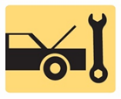 1. Safety Belts and Retractors, Front Airbags, and Airbag Diagnosis Tools and Equipment2. Airbag System Service and Driver Side Airbag Module Replacement3. Safety When Manually Deploying Airbags and Occupant Detection Systems4. Seat and Side Curtain Airbags and Event Data Recorders _____________________________________________________________________________________OBJECTIVES: 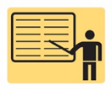 1. Explain how safety belts and retractors function.2. Explain the operation of front airbags.3. Describe the procedures to diagnose and repair common faults in airbag systems.4. Explain how the passenger presence system works.5. Describe how seat and side curtain airbags function.6. Describe the data recorded by an event data recorder when an airbag is deployed._____________________________________________________________________________________RESOURCES: (All resources may be found at jameshalderman.com)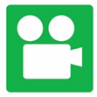 1. Task Sheet: Airbag Disarming/Diagnosis2. Chapter PowerPoint 3. Crossword and Word Search Puzzles (A6) 4. Videos: (A6) Electrical/Electronic Systems5. Animations: (A6) Electrical/Electronic Systems_____________________________________________________________________________________ACTIVITIES: 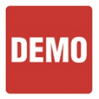 1. Task Sheet: Airbag Disarming/Diagnosis_____________________________________________________________________________________ASSIGNMENTS: 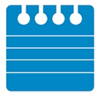 1. Chapter crossword and word search puzzles from the website.2. Complete end of chapter quiz from the textbook. 3. Complete multiple choice and short answer quizzes downloaded from the website._____________________________________________________________________________________CLASS DISCUSSION: 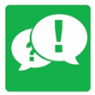 1. Review and group discussion chapter Frequently Asked Questions and Tech Tips sections. 2. Review and group discussion of the five (5) chapter Review Questions._____________________________________________________________________________________NOTES AND EVALUATION: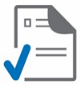 _____________________________________________________________________________________